NCPHA GOVERNING COUNCIL MEETING MINUTES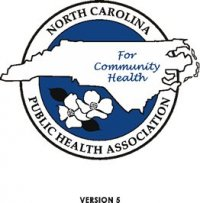 THURSDAY FEBRUARY 10, 2021ZOOM MEETING 10 AMAttending:  Leah Mayo, Jason Tyson, Kim Dittmann, Rod Jenkins, Mike Zelek, Peg O’Connell, LaShonda Ouk, Michaela Penix, Brittan Williams, Bruce Robistow, Cheryl Kovar, Yolanda Massey, Virginia Niehaus, Wes Gray, Ruth Little, Amy Belflower Thomas, Torica Fuller, Tonya Zimmerman, Andrea Freeman, Jaimee Watts-Isley, Pamela Brown, Deborah Smith, Gerri Mattson, Kathy Dail, Eunice Inman, Kim McNealIntroductions:  Leah Mayo opened the meeting and welcomed members.  Leah announced Katye and Jefferson Griffin had their son 1/6/22.  Kim Dittmann, Jason Tyson, and Becky Hughes are filling in during her absence.  Leah also welcomed new section members.  Leah noted registration is open for April 2022 conference, and vaccine upload will be added for new registrants.  Vaccine verification process for those already registered is to come.BUSINESS:Approval of Minutes:  Kim McNeal reported*Minutes from 12/9/21 were emailed by Kim Dittmann on 2/7/22.  Peg O’Connell motioned to approve the minutes as presented. Bruce Robistow seconded the motion. No further discussion. Vote taken and approved unanimously. Financial Reports:  Kim McNeal reported. *Finance report for period ending 12/31/21 was emailed by Kim Dittmann on 2/7/22.  Statement of Financial Position ending 12/31/22 was reviewed with total assets of $1,637,976.08 and total liabilities of $545,830.36.  Net assets reported of $1,092,145.72.  Rod Jenkins motioned to approve the financial statement as presented. Yolanda Massey-McCullough seconded the motion. No further discussion. Vote taken and approved unanimously.Executive Director Report:  Jason Tyson reported.*Jason Tyson provided update on branding for with Brasco.  He is working with Brasco on updated logos.  *Jason reported on project with KBR grant related to county manager listening sessions regarding public health.Operations Officer Report:  Kim Dittmann reported. *Kim Dittmann reported that 279 people are registered for April 2022 conference and 42 registered for public health law training prior to conference.*Kim reported that NCPHA currently 1124 individual and 78 organizational members.*Kim reported on a lunch and learn training scheduled for 3/17/22.  Topic will be “Falls for the Elderly and Traumatic Brain Injury”.  This training is sponsored by Injury and Violence Branch and is free of charge.*Kim reported that Bob Parker, former health director and NCPHA scholarship name sake, passed away 2/6/22. NCPHA plans to honor him at April 2022 conference.*Kim reported that vaccine verification has been added to registration form online.  Red, yellow, green stickers will be provided to note vaccination checked and participants’ level of comfort for contact.EXECUTIVE & STANDING COMMITTEE REPORTS:President:  Leah Mayo reported. *Leah Mayo reminded group that February is Black History Month and any events can be submitted to weekly e-blast.*Leah reported that Executive Committee strategic planning retreat is scheduled for March 2022.  Leah reviewed topics for discussion at the retreat.President-Elect/Professional Development:  Rod Jenkins reported. * Rod Jenkins reported 2 conference planning meetings for Fall 2022 held.  Theme will be “Connectedness, Collaboration and Resilience:  The Story of Public Health”.  Wood Lecturer identified, and Kim Dittmann working on finalizing this.  Planning group is working on keynote speakers.  Groups is also looking at work with women’s shelter for service project and possible collaboration with Women’s & Children’s Health section and Young Professionals.Vice President/Public Awareness:  Iulia Vann* Kim Dittmann reported newsletter will go out March 2022.  Section articles due 3/4/22.Immediate Past President/Organizational Structure:  Mike Zelek reported. *No report.Membership and Outreach: Deirdre Moyer* No report.Advocacy:  Peg O’Connell reported.*Peg O’Connell reported that the Advocacy Committee met on 2/8/22.  Group has decided to not send a call for new issues for this year related to priorities.  Committee is working to develop a policy compendium for position statements.  *Peg stated short session to begin May-June 2022, but this is in flux due to issues around redistricting and legal battle around this.  Peg reviewed issues around legal battle and redrawing of the maps.* Peg reported on Medicaid expansion.  When budget passed during last session, study committees were created, including ones for Medicaid managed care and Medicaid expansion.  Peg reported on policy issues of Medicaid expansion and study committee.*Peg reported on tobacco 21 as topic on advocacy committee radar.Audit Committee: LaShonda Ouk reported.* Leah Mayo reported that audit committee developed a funding request application for external and internal groups.  Executive Committee is in the process of reviewing, revising and providing feedback by 2/18/22.  Final review and adoption should occur at the March 2022 Executive Committee meeting.  A funding request was received from Care for Carolina, and they will pilot this process.  Leah suggested BIPOC pilot internal form as they have indicated desire to request funding in the past.BIPOC: Michaela Penix reported.*Michaela Penix reported that an informational session on BIPOC caucus is planned for April 2022 conference. Plan is to have leadership in place by June 2022 and a social for the Fall 2022 conference.APHA:  Brittan Williams reported.*No report.  Members-At-Large: Nina Beech, Bruce Robistow, Honey Estrada, Josh Swift, Cheryl Kovar, Karen Powell* Cheryl Kovar reported on St Jude’s HPV council and their request for her to present in recognition of International HPV Awareness Day.  They will have virtual seminars 2/28/22-3/4/22 from 1:00-2:30 p.m.  Cheryl will present on 3/3/22 and her topic will be “Providing HPV vaccines to adolescents seeking care in public health department clinics during Covid-19: Opportunities and Challenges for Providers”.  Cheryl stated that this will address not only medical providers but also public health nurses but will not be identify any specific health departments in NC.  Kim Dittmann will include this series in the weekly NCPHA E-Blast.ACADEMIC LIASON: Yolanda Massey-McCullough reported.*Yolanda Massey-McCullough reported on feedback related to universities and participation in April 2022 conference.  Idea has been given to have a virtual panel on introduction to public health where students can participate as universities are discouraging travel.  Leah Mayo suggested if this cannot occur for April conference to have one for the Fall 2022 conference. AD HOC COUNSELLOR OF LAW: Chris Hoke* No report.DPH LIAISON: Virginia Niehaus reported.* No reportAFFILIATE REPORTS:  Eastern District:  Wes Gray reported *Wes Gray reported on annual meeting will be held 4/6-4/8/22 at Atlantic Beach.  Registration is open.SECTION REPORTS:Aging:  Ruth Little * Ruth Little reported section finalizing program and business meetings for both conferences.Academic/Practice-Based Research: Amy Belflower Thomas/Torica Fuller reported.*Amy Belflower Thomas reported on podium and poster presentations for April 2022.  This will be Thursday of the conference.  *Amy reported Wed afternoon session from section on workforce development and pipeline.  Dental Health: Cindy Ashley* No reportEnvironmental Health	:  Tonya Zimmerman reported.* Tonya Zimmerman reported that section is ready for April 2022 conference and working on fall program.*Tonya reported that section award and scholarship email will be sent by end of the week.Epidemiology/Stats/Lab:  LeAnn Martin * No reportFinance, Administration, Mgt Support, Internet Technology (FAMI): Andrea Freeman reported*Andrea Freeman reported that section will have first executive committee meeting 2/11/22.  During meeting, section will confirm speakers for April conference and conduct business meeting.Nursing:  Jaimee Watts-Isley reported.*Jaimee Watts-Isley reported that section executive committee voted on scholarship for this year.*Jaimee stated that there is a new student liaison on NCPHA Governing Council, and nursing section provided scholarship for NCPHA membership.Public Health Leadership:  Pamela Brown reported.* Pamela Brown reported that section is working on April 2022 sessions.  Section will have business meeting on Thursday of the conference.Social Work: Deborah Smith reported.*Deborah Smith reported section is ready for April 2022 conference and then will start on Fall FEC 2022.*Section meeting will be held next week.Wellness and Prevention:  Betty Foh *No reportWomen’s & Children’s Health:  Gerri Mattson reported*Gerri Mattson reported on section by-law changes.  These changes were emailed to Governing Council prior to today’s meeting.  Gerri reviewed changes.  Peg O’Connell motioned to approve by-law changes as presented and for section to move forward with membership vote regarding changes.  Cheryl Kovar seconded the motion. No further discussion held. Vote taken and approved unanimously.  *Process for section by-law changes discussed.*Gerri reported on section’s theme for the year and looking at women of reproductive age who are homeless.  Section will have article in NCPHA newsletter.Young Professionals:  Emily Harwood * Leah Mayo reported that new leadership of Young Professional are interested in going through process of becoming a formal group (similar to BIPOC).*Leah reported that Young Professionals plan to hold conference, 5/18/22, prior to Public Health Leaders’ Conference in Raleigh.SPECIAL APPOINTMENTSHealthy NC 2030:  Kathy Dail reported* Kathy Dail stated that group has a slide set regarding this work, and there is interest in this work.Parliamentarian: Eunice Inman reported* No reportCitizens for Public Health:  Shahnee Haire * Wes Grey reported winter meeting will be held 2/11/22. Link is at nccph.com.  Officer elections will also occur at this meeting.Student Representative:  Shivani Petel*No reportOther BusinessMeeting adjourned 1:41 p.m.  Next meeting 4/14/22.  Possibly move to 4/26/22 in Asheville.Respectfully submitted,Kim McNealSecretary/Treasurer, NCPHA